Notenblatt 1*Die Basispunktzahl ist 15. Mit 15 Punkten ist der Test bestanden. Es gibt keine Minimalnote. Jedes „minus“ kann durch ein „plus“aufgeholt werden. Auch bei „3 minus“ kann der Läufer weiterfahren; aber er braucht „3 plus“ in anderen Übungen, um aufzuholen.Notenblatt 2*Die Basispunktzahl ist 15. Mit 15 Punkten ist der Test bestanden. Es gibt keine Minimalnote. Jedes „minus“ kann durch ein „plus“aufgeholt werden. Auch bei „3 minus“ kann der Läufer weiterfahren; aber er braucht „3 plus“ in anderen Übungen, um aufzuholen.Notenblatt 3*Die Basispunktzahl ist 15. Mit 15 Punkten ist der Test bestanden. Es gibt keine Minimalnote. Jedes „minus“ kann durch ein „plus“aufgeholt werden. Auch bei „3 minus“ kann der Läufer weiterfahren; aber er braucht „3 plus“ in anderen Übungen, um aufzuholen.Notenblatt 4* Kür Kinder und ErwachseneDie Basispunktzahl ist 15. Mit 15 Punkten ist der Test bestanden. Es gibt keine Minimalnote. Jedes „minus“ kann durch ein „plus“aufgeholt werden. Auch bei „3 minus“ kann der Läufer weiterfahren; aber er braucht „3 plus“ in anderen Übungen, um aufzuholen.Notenblatt 4* Stil Kinder und ErwachseneDie Basispunktzahl ist 15. Mit 15 Punkten ist der Test bestanden. Es gibt keine Minimalnote. Jedes „minus“ kann durch ein „plus“aufgeholt werden. Auch bei „3 minus“ kann der Läufer weiterfahren; aber er braucht „3 plus“ in anderen Übungen, um aufzuholen.Übungen1)v Fahren, Bremsenr Fahren, Bremsen2)1. Breite: ca. 4 Schritte+Kniebeuge (Päckli)2. Breite: v Fahren +beidbeiniges Umkreisen 360° von 2 Pylonen(R+L)3)Storch v1. Breite R2. Breite L4) a)2-Fusssprünge v auf Gerader oder ein 2-Fusssprung mit halber Drehung auf Kreis(R oder L)Oder 4) b)3 v und 3 r Ballone(Fischli/Eier)5)v ÜbersetzenR und LDurchschnittsnote3,01)v Fahren, Bremsenr Fahren, Bremsen2)1. Breite: ca. 4 Schritte+Kniebeuge (Päckli)2. Breite: v Fahren +beidbeiniges Umkreisen 360° von 2 Pylonen(R+L)3)Storch v1. Breite R2. Breite L4) a)2-Fusssprünge v auf Gerader oder ein 2-Fusssprung mit halber Drehung auf Kreis(R oder L)Oder 4) b)3 v und 3 r Ballone(Fischli/Eier)5)v ÜbersetzenR und L+ je 0,1gutes Gleitengute Kniearbeitgerader Oberkörperhohes Tempotiefe Kniebeugeruhige HaltungStorch lange gehaltenRuhige HaltungBeide Seiten gutgute Höhegute Kniearbeitsicherer AuslaufBallone schliessenflüssig laufengute Kniearbeitsauberes Gleiten auf beiden Füssenflüssigruhige Armhaltung- je 0,1SpitzenabstösseStolpererschlechte HaltungKniebeuge nichtgenügendlangsamStolpererWacklerUnruhige HaltungEine Seite deutlich schwächerKnappe Höhesteifunsicherer AuslaufSturz: -3ZwischenschrittNicht geschlossensteifSpitzenabstösseUnruhige Haltungeine Seite deutlich schwächerName VornameTotal333333Übungen1)2 Chassés gefolgt von va Bogen (mind. 3Sek.halten)Abwechs. mind.2xR + 2xL2)ve Abstoss gefolgt von 2 v- Uebersetzen ve Bogen (mind.3 Sek. halten)mind. 2xR + 2xL3)r ÜbersetzenR und L4) a)Dreierspr. von einem Bein auf zwei Beine oder ein BeinOder 4) b)Schlangenlinie v auf 2 Beinen5) a)v Flieger auf Kreis oder auf Gerade1xR und 1xLOder 5) b)½ Kreise va,R und LDurchschnittsnote3,01)2 Chassés gefolgt von va Bogen (mind. 3Sek.halten)Abwechs. mind.2xR + 2xL2)ve Abstoss gefolgt von 2 v- Uebersetzen ve Bogen (mind.3 Sek. halten)mind. 2xR + 2xL3)r ÜbersetzenR und L4) a)Dreierspr. von einem Bein auf zwei Beine oder ein BeinOder 4) b)Schlangenlinie v auf 2 Beinen5) a)v Flieger auf Kreis oder auf Gerade1xR und 1xLOder 5) b)½ Kreise va,R und L+ je 0,1gute Kniearb.Saubere KantenGerader Oberkörpergute ve Abst.Saubere KantenFlüssige ÜbergängeFlüssiges Gleiten auf beiden SeitenRuhige ArmeGute Kniearb.gute HöheLandung auf 1 BeinKontrollierte Armbewegung von hinten nach vorneGute Kniearb.Füsse parallelgutes Spurenbild1 Bein über Hüfthöhebeide Beine über Hüfthöheschwungvollalle Abstösse gutArmführung stimmt½ Kreisform- je 0,1Spitzenab-stössekeine a KanteWacklerSpitzenab-stössekeine a KanteWacklerKratzeneine Seite deutlich schwächerunruhige Armhaltungkeine Gegenhaltungknappe Höheunvollst. DrehungSturz: -3Keine BogenFüsse nicht parallelOhne Schwungbeide Beine unter Hüfthöhewackeligeine Seite deutlich schwächerSturz: -3Keine Halbkreise, da schlechte KanteFalscher AbstosswinkelSpB am Bogenanfang nicht hintenName VornameTotal3333333Übungen1)Chassé Schl in Achterform, Kantenwechsel von a auf e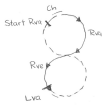 2)1-2 Chassé v,Dreier va rep., auf Kreis R und L3)Lva vx Rve, Lv, Rve oMo Lre, Rra rep., auf Kreis R und L4) a)1W (Dreiersprung) mit Ein- und AuslaufOder 4) b)1-2 r Ch auf einem ½ Kreis R + L, abw.5) a)USp Standpirouette (auf 1 Bein) aus Stand oder mit Einlauf mind. 3 Dreh.Oder 5) b)½ Kreise ve,R und LDurchschnittsnote3,01)Chassé Schl in Achterform, Kantenwechsel von a auf e2)1-2 Chassé v,Dreier va rep., auf Kreis R und L3)Lva vx Rve, Lv, Rve oMo Lre, Rra rep., auf Kreis R und L4) a)1W (Dreiersprung) mit Ein- und AuslaufOder 4) b)1-2 r Ch auf einem ½ Kreis R + L, abw.5) a)USp Standpirouette (auf 1 Bein) aus Stand oder mit Einlauf mind. 3 Dreh.Oder 5) b)½ Kreise ve,R und L+ je 0,1Gute KantenSauberer KantenwechselFlüssig gefahrenGute KantenSauberer KantenwechselFlüssig gefahrenSaubere KantenBeide Seiten gutRuhige Knie- und Armführunggute Höhemit Einlauf von r oder oMo oder va DrAuslauf gehaltenAbstoss aus dem StandSpB vorneKein HüftknickGuter Halbbogen oder Einlaufmehr als 3 Drehungenan Ort½ Kreis geschl.Guter Abstosse Kante gut- je 0,1keine KantenWackeliglanger, gerader Kantenwechselunsaubere Dreine Seite deutlich schwächerkeine Kantengespr. oMokeine Kanteneine Seite deutlich schwächerknappe Höheohne SchwungAuslauf nichtGehaltenSturz: -3Keine ½ KreiseHaltung schlechtnicht a Kanteweniger als 3 Drehung.gewandertauf Zacke gedrehtSturz: -3½Kreiseüber-gang zu frühZackenabstKeine ½ KreiseName VornameTotal3333333Übungen1)1 S (Salchow)2)1 Lo oder 1 F(Rittberger oder Flip)3)USp 1(Standpirouette)Mind. 6 Drehungen,davon mind. 3Drehungen ohneAnziehen von Armenund Spielbein4)SSp 1(Sitzpirouette)Mind. 3Drehungen5)CiSt(Kreisschritt)Frei wählbar mit vDr und mind.einem oMo,ganzer Schritt je1x R und L6)Nichtobligatorisch:2 Min-KürgemässBreitensportSEVDurchschnittsnote3,01)1 S (Salchow)2)1 Lo oder 1 F(Rittberger oder Flip)3)USp 1(Standpirouette)Mind. 6 Drehungen,davon mind. 3Drehungen ohneAnziehen von Armenund Spielbein4)SSp 1(Sitzpirouette)Mind. 3Drehungen5)CiSt(Kreisschritt)Frei wählbar mit vDr und mind.einem oMo,ganzer Schritt je1x R und L6)Nichtobligatorisch:2 Min-KürgemässBreitensportSEV+ je 0,1HöheSchwungAuslauf gehalten, gestrecktes SpielbeinHöheSchwungAuslauf gehalten, gestrecktes SpielbeinMehr als 6 DrehungenNicht gewandertGute DrehgeschwindigkeitMehr als 3 DrehungenNicht gewandertGute DrehgeschwindigkeitMehrheitlich saubere DrehungenArmbewegungenBeide Seiten gut- je 0,1Absprung und Drehung nicht korrektAuslauf nicht gehaltenKnappe HöheSturz: -3Absprung und Drehung nicht korrektAuslauf nicht gehaltenKnappe HöheSturz: -3Weniger als 6 DrehungenGewandertAuf Zacke gedrehtSturz: -3Weniger als 3 DrehungenGewandertAuf Zacke gedrehtSturz: -3Unsaubere DrehungenEine Seite deutlich schwächerUnruhige HaltungName VornameTotal333333Übungen1)v-Uebersetzen in Achterform wie I-BStiltest (ohne Spiralposition)2)r-Uebersetzen in Achterform wie I-BStiltest (ohne Spiralposition)3)1-2 Chassé v gefolgt von kleinem Kantenwechsel auf ve L, anschliessend Dreier ve R auf Kreis, Übung repetieren; Ganze Übung gegengleich ( L)4)2-3 r übs., gefolgt von ra Bogen mind. 3 Sek. gehalten, mind. 2xR und 2xL5)1 va Flieger und 1 ra Flieger, wobei einer davon ein Königsflieger sein darf, Reihenfolge und Übergang freiDurchschnittsnote3,01)v-Uebersetzen in Achterform wie I-BStiltest (ohne Spiralposition)2)r-Uebersetzen in Achterform wie I-BStiltest (ohne Spiralposition)3)1-2 Chassé v gefolgt von kleinem Kantenwechsel auf ve L, anschliessend Dreier ve R auf Kreis, Übung repetieren; Ganze Übung gegengleich ( L)4)2-3 r übs., gefolgt von ra Bogen mind. 3 Sek. gehalten, mind. 2xR und 2xL5)1 va Flieger und 1 ra Flieger, wobei einer davon ein Königsflieger sein darf, Reihenfolge und Übergang frei+ je 0,1Keine ZackenabstösseSchwungvoll, rhythmischOberkörper und Arme ruhigSchwungvollGute Körperlage in den KreisKein KratzenMehrheitlich saubere DreierRuhige Knie- und Armführungeide Seiten gutGute KantenLänger als 3 Sek. gehaltenBeide Seiten gut1 Bein über HüfthöheBeide Beine über Hüfthöheschwungvoll- je 0,1nicht rhythmisch− Stolperer− ve Bogen nachWechsel nichtgehaltenKratzenSchlechte Arm- und Körperhaltungra Bogen nicht gehaltenUnsaubere DreierEine Seite deutlich schwächerKeine Kantenkeine Kantenicht 3 Sek. gehaltenwackeligbeide Beine unter HüfthöhewackeligEine Seite deutlich schwächerSturz: -3Name VornameTotal33333